Supplementary MaterialAdditional MethodsTable S1. List of Taq-man primers for quantitative real time PCRTable S2. List of antibodies for western blot analysisFigure S1. Effect of E2F1 overexpression on LC3-associated autophagosome formationAdditional Methods:	Fluorescence microscopy 	For indirect fluorescence, HEK293 cells were grown on glass cover slips and transfected with 200 ng/well of wild-type E2F1 (E2F1) or mutant E2F1 (E2F1E132, plasmid that encodes for E2F1 protein with mutated DNA binding site as a result of a point mutation at amino acid number 132 of A to G, as previously described)75 expression plasmids and treated with TNF (10 ng/ml) for 24 h. Next, cells were washed twice with phosphate-buffered saline (PBS) containing 0.5% BSA (wash buffer), followed by a 40 min incubation at room temperature with 4% paraformaldehyde (Sigma-Aldrich St. Louis, MO) supplemented with 0.1% Triton X-100 (Sigma-Aldrich St. Louis, MO).  After three washes with wash buffer, cells were immunostained with anti-LC3B (Cell Signaling, Beverly, MA) for 1 h. Cells were washed again 3 times with wash buffer and incubated with Alexa Fluor for additional 1 hour. After 3 washes, cover slips were placed on slides and the cell samples were used for image analysis and acquisition with Nikon Eclipse TS100 (Nikon Imaging Inc., Tokyo, Japan). For direct fluorescence, HEK293 cells were grown on glass cover slips and transfected with 200 ng/well of wild-type E2F1 (E2F1) or mutant E2F1 (E2F1E132) expression plasmids and with 200 ng/ml of EGFP-LC3 plasmid.  4 h after transfection, cells were treated with TNF 10 ng/ml in the presence or absence of BafA1 (0.1 μM) for 24 h. Next, cells were washed twice with phosphate-buffered saline (PBS) containing 0.5% BSA (wash buffer), followed by a 40 min incubation at room temperature with 4% paraformaldehyde. After three washes with wash buffer, cover slips were placed on slides and the cell samples were used for image analysis with Nikon Eclipse TS100 (Nikon Imaging Inc., Tokyo, Japan).  Table S1. List of Taq-man primers for quantitative real time PCR.Table S2. List of antibodies for western blot analysis.Figure S1.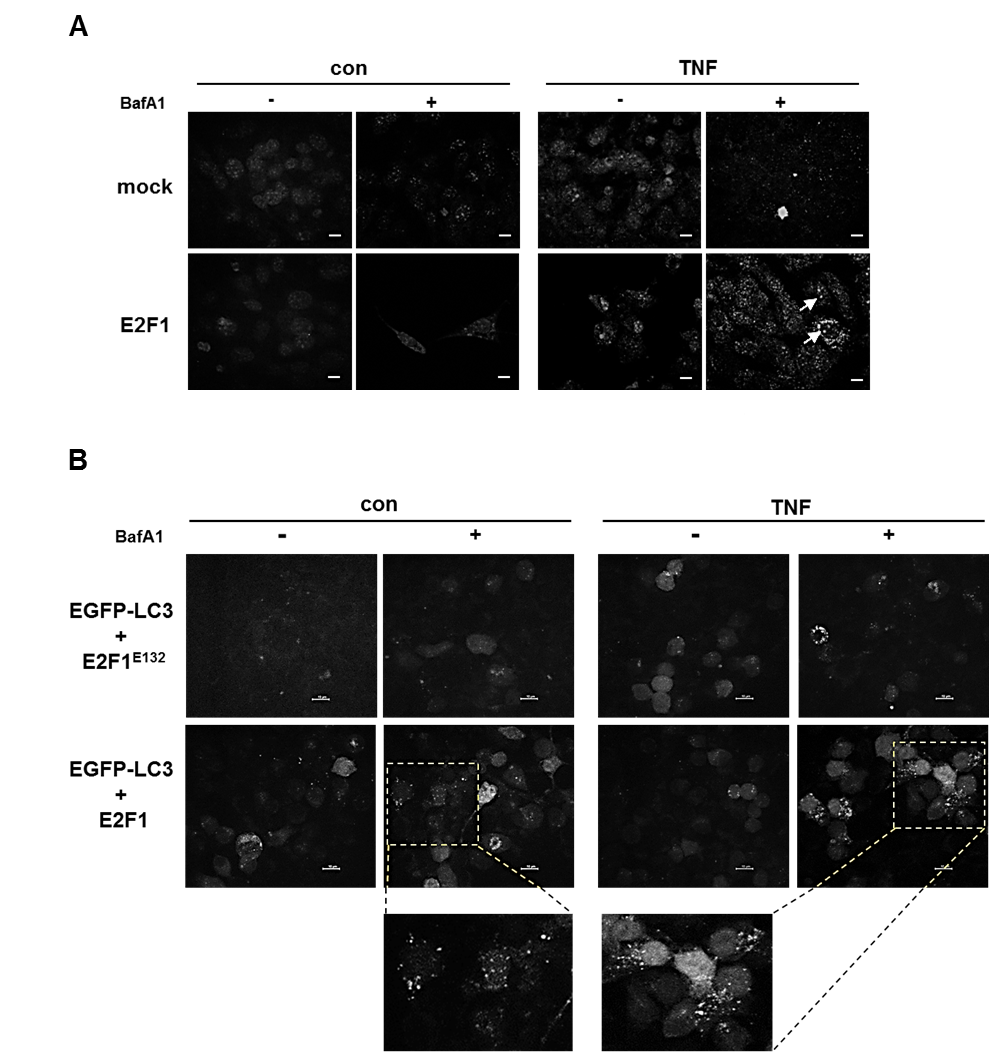 Reference geneReference geneHprt1Mm00446968_m1RNA18S1Hs0392899_g1Detected genesDetected genesE2F1E2f1Hs00153451_m1Mm00432936_m1MAP1LC3BMap1lc3b Hs00797944_s1Mm00782868_s1ATG5Atg5Hs00169468_m1Mm00504340_m1ATG7Atg7Hs00197348_m1Mm00512209_m1Antibody nameCatalog numberManufacturerATG122010Cell Signaling Technologyp-AKT (Ser473)9271Cell Signaling Technologyt-AKT9272Cell Signaling Technologyp-GSK3B9331Cell Signaling Technologyt-GSK3B9315Cell Signaling TechnologyATG124180Cell Signaling TechnologyPCNA13110Cell Signaling TechnologyCDK412790Cell Signaling TechnologyE2F1 sc-193Santa Cruz BiotechnologyMAP1LC3BL7543Sigma-AldrichSQSTM1/p62P0067Sigma-AldrichMKI67AV41054Sigma-AldrichATG5A0856Sigma-AldrichACTBA5441Sigma-Aldrich